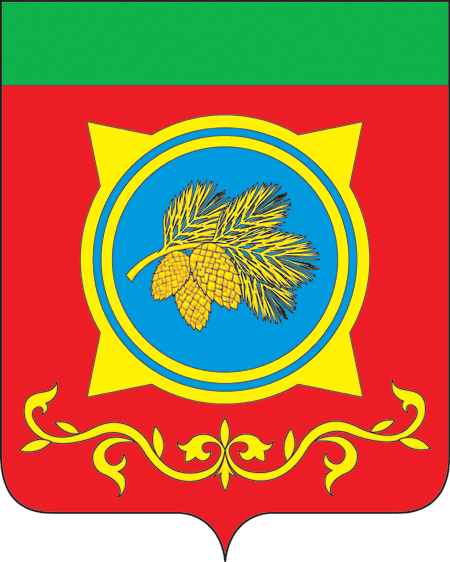 Российская ФедерацияРеспублика ХакасияАдминистрация Таштыпского районаРеспублики ХакасияПОСТАНОВЛЕНИЕ	На основании Постановления Правительства Республики Хакасия от  22.09.2022  № 565 «О внесении изменений в некоторые постановления Правительства Республики Хакасия», руководствуясь п.3 ч.1 ст. 29 Устава муниципального образования Таштыпский район от 24.06.2005 г., Администрация Таштыпского района постановляет:1. Приложение к постановлению Администрации Таштыпского района от 24.05.2011 г. № 490 «Положение о новой системе оплаты труда работников муниципальных общеобразовательных учреждений и учреждений дополнительного образования Таштыпского района» изложить в новой редакции.2. Настоящее Постановление вступает в силу со дня его официального опубликования и распространяется на правоотношения, возникшие с 1 сентября 2022 г.	3. Контроль за выполнением данного постановления возложить на заместителя Главы Таштыпского района И.С.Кайлачакова.Приложение к Постановлению Администрации Таштыпского районаот 08.11.2022 г.  № 490Положение об оплате труда работников муниципальных общеобразовательных учреждений и учреждений дополнительного образования Таштыпского районаI. Общие положения1. Положение об оплате труда работников муниципальных образовательных учреждений Таштыпского района (далее — Положение) разработано на основании Постановления Правительства Республики Хакасия от 24.05.2011 г. № 288 «Об утверждении методических рекомендаций по переходу муниципальных образовательных организаций Республики Хакасия на новую систему оплаты труда», а также нормативных правовых актов Министерства здравоохранения и социального развития Российской Федерации, принятых в связи с введением новых систем оплаты труда. Настоящее Положение регулирует порядок оплаты труда работников муниципальных образовательных учреждений Таштыпского района (далее - МБОУ) следующего типа: 	1) общеобразовательные (начального общего, основного общего, среднего (полного) общего образования);2) учреждений дополнительного образования детей;3) другие учреждения, осуществляющие образовательный процесс.	2. Одним из условий для формирования эффективной системы финансово-экономических отношений, мотивирующей руководителей и педагогические коллективы муниципальных общеобразовательных учреждений на сокращение неэффективных расходов бюджетных средств, повышения качества предоставления общего образования, увеличения заработной платы педагогических и других работников  МБОУ является переход на новую отраслевую систему оплаты труда (далее — НСОТ).	3. Положение определяет порядок формирования фонда оплаты труда работников МБОУ за счет средств республиканского бюджета Республики Хакасия, муниципального бюджета Таштыпского района  и иных источников, не запрещенных законодательством Российской Федерации, порядок установления базовых окладов (базовых должностных окладов) по квалификационным уровням профессиональных квалификационных групп (далее — ПКГ), окладов (должностных окладов) работников, а также выплат компенсационного и стимулирующего характера.4. Система оплаты труда в учреждении и заработная плата работников МБОУ (без учета премий и иных выплат стимулирующего характера) устанавливается в соответствии с коллективными договорами, локальными нормативными актами учреждения, которые разрабатываются на основе настоящего Положения, в соответствии с федеральными законами и иными нормативными правовыми актами Российской Федерации, законами и иными нормативными правовыми актами Республики Хакасия, настоящим Положением и не может быть ниже заработной платы (без учета премий и иных стимулирующих выплат), выплачиваемой на основе Единой тарифной сетки по оплате труда работников учреждения до перехода на новую систему оплаты труда, при условии сохранения объема должностных обязанностей работников и выполнения ими работ той же квалификации.5. Размер начисленной заработной платы работника, полностью отработавшего норму рабочего времени и выполнившего нормы труда (трудовые обязанности), не может быть ниже минимального размера оплаты труда, установленного федеральным законодательством.II. Порядок формирования и распределения общего фонда оплаты труда	6. Система оплаты труда работников общеобразовательных учреждений и учреждений дополнительного образования Таштыпского района включает в себя:	1) базовые оклады (базовые должностные оклады);	2) выплаты компенсационного характера;	3) выплаты стимулирующего характера.Размеры базовых окладов (базовых должностных окладов) работников учреждений устанавливаются по квалификационным уровням ПКГ. Размеры базовых окладов (базовых должностных окладов), умноженные на величину повышающего коэффициента, образуют величину окладов (должностных окладов), определяющую размер оплаты труда работников за исполнение трудовых (должностных) обязанностей определенной сложности за календарный месяц.Выплаты компенсационного и стимулирующего характера устанавливаются в соответствии с принятым в МБОУ локальным актом, которым определяется порядок, условия и размеры выплат работникам учреждения в соответствии с федеральными законами и иными нормативными правовыми актами Российской Федерации, законами и иными нормативными правовыми актами Республики Хакасия.7. Формирование фонда оплаты труда осуществляется в пределах объема средств на текущий финансовый год и рассчитывается по следующей формуле:ФОТ = N х П х U, где:	ФОТ – годовой фонд оплаты труда работников МБОУ;N – норматив финансового обеспечения образовательной деятельности в МБОУ в части оплаты труда;П – поправочный коэффициент для образовательных учреждений. Размеры поправочных коэффициентов утверждаются Постановлением Правительства Республики Хакасия;U – численность обучающихся, воспитанников определяется для отдельных типов и видов МБОУ, с учетом расположения образовательной организации в городе или сельской местности, для обучающихся - по каждой ступени обучения.8. Фонд оплаты труда  МБОУ (ФОТ) состоит из фонда оплаты труда работников МБОУ (ФОТр) и  отчисления в централизованный фонд стимулирования руководителя МБОУ (ФОТцст): ФОТ = ФОТр + ФОТцст9. Централизованный фонд стимулирования руководителя МБОУ (ФОТцст) устанавливается МКУ «Управлением образования администрации Таштыпского района» (далее - УО), которое является учредителем, в ведении которого находится учреждение, и рассчитывается по формуле:ФОТцст = ФОТр х Ц, где: Ц –  доля централизованного фонда стимулирования руководителя, размер которой устанавливается УО до 1,5 процентов от фонда оплаты труда работников МБОУ.10. Фонд оплаты труда работников МБОУ (ФОТр) рассчитывается по формуле:ФОТр = ФОТб + ФОТк + ФОТст, где:ФОТб - базовая часть фонда оплаты труда. Базовая часть фонда оплаты труда включает размеры окладов (должностных окладов) работников МБОУ и обеспечивает гарантированную заработную плату в соответствии со штатным расписанием;ФОТк – фонд компенсационных выплата работников МБОУ. Перечень выплат компенсационного характера определен в разделе 4 настоящего ПоложенияФОТст – фонд стимулирующих выплат работников МБОУ, который определяется по следующей формуле:ФОТст = ФОТр x С, где:С – рекомендуемое значение доли  стимулирующей части от ФОТр, составляет не более 15 процентов. Значение С определяется МБОУ самостоятельно с учетом доведенных средств на оплату труда.11. Экономия фонда оплаты труда МБОУ направляется на увеличение стимулирующей части фонда оплаты труда.Объем средств централизованного фонда стимулирования руководителя МБОУ  утверждается приказом учредителя  и используется до конца финансового года. В случае отсутствия решения учредителя о предоставлении руководителю МБОУ стимулирующих выплат за счет централизованного фонда стимулирования руководителя, либо неиспользования их в полном объеме, остатки средств рекомендуется направлять на стимулирующие выплаты работникам МБОУ.III. Порядок и условия оплаты труда12. Система оплаты труда работников муниципальных образовательных  учреждений Таштыпского района устанавливается с учетом:	1) Единого тарифно-квалификационного справочника работ и профессий рабочих;2) Единого квалификационного справочника должностей руководителей, специалистов и служащих;3) государственных гарантий по оплате труда;4) перечня выплат компенсационного и стимулирующего характера, повышающих коэффициентов;5) настоящего Положения;6) рекомендаций Российской трехсторонней комиссии по регулированию социально-трудовых отношений;7) мнения представительного органа работников организации.13.  Система оплаты труда работников МБОУ включает в себя:1) должностные оклады руководителей (заместителя руководителя, главного бухгалтера), специалистов и служащих, оклады высококвалифицированных рабочих, занятых на особо сложных и ответственных работах;2) выплаты компенсационного характера:	- выплаты работникам, занятым на работах с вредными и (или) опасными условиями труда;	- районный коэффициент и процентная надбавка за стаж работы в Республике Хакасия;	- выплату за работу в условиях, отклоняющихся от нормальных, при выполнении работ различной квалификации, совмещении профессий (должностей), сверхурочной работе, работе в ночное время и при выполнении работ в других условиях, отклоняющихся от нормальных;3) выплаты стимулирующего характера:	- за интенсивность и высокие результаты работы;	- за качество выполняемых работ;	- за стаж непрерывной работы, выслугу лет;	- премиальные выплаты;4) повышающие коэффициенты:	- коэффициенты к базовым окладам (базовым должностным окладам) в разрезе профессиональных квалификационных групп и уровней;	- коэффициент за специфику деятельности государственных организаций (учреждений);	- персональный повышающий коэффициент.14. Размеры базовых окладов (базовых должностных окладов) работников МБОУ утверждаются Администрацией Таштыпского района на основе отнесения занимаемых должностей (профессий) к ПКГ.Базовые оклады (базовые должностные оклады) устанавливаются в размерах, приведенных в Приложении 1 и 2 к настоящему Положению, на основе требований к профессиональной подготовке и уровню квалификации, которые необходимы для осуществления соответствующей профессиональной деятельности, с учетом сложности и объема выполняемой работы. 15. Фонд оплаты труда работников учреждений формируется на календарный год.Состав фонда оплаты труда работников организации состоит из следующих частей: должностные оклады работников, фонд выплат компенсационного характера, фонд выплат стимулирующего характера.16. Размеры базовых окладов (базовых должностных окладов) и диапазон размеров повышающих коэффициентов к базовым окладам (базовым должностным окладам) работников муниципальных образовательных учреждений по предоставлению общего образования по ПКГ устанавливаются согласно приложения 1 к настоящему Положению.В установленные на 01.09.2013 оклады (должностные оклады) педагогических работников включается размер ежемесячной денежной компенсации на обеспечение книгоиздательской продукции и периодическими изданиями, установленной по состоянию на 31 декабря 2012 года.	Базовые оклады (базовые должностные оклады) и диапазон размеров повышающих коэффициентов к базовым окладам (базовым должностным окладам) педагогических работников структурных подразделений муниципальных общеобразовательных учреждений, реализующих образовательные программы дошкольного образования, рекомендуется устанавливать в размерах, предусмотренных постановлением Администрации Таштыпского района от 20.12.2010 г. № 1519 "О переводе на новую систему оплаты труда дошкольных образовательных учреждений муниципального образования Таштыпский район".Рекомендуемые размеры базовых окладов (базовых должностных окладов) и диапазон размеров повышающих коэффициентов к базовым окладам (базовым должностным окладам) работников муниципальных образовательных учреждений дополнительного образования Таштыпского района по ПКГ устанавливаются согласно приложения 2 к настоящему Положению.Рекомендуемые размеры базовых окладов (базовых должностных окладов) работников, занятых на работах с особыми условиями труда, подлежат повышению согласно приложения 3 к настоящему Положению.В случае, когда работнику предусмотрено повышение базового оклада (базового должностного оклада) по двум и более основаниям, абсолютный размер каждого повышения исчисляется из базового оклада (базового должностного оклада) без учета повышения по другим основаниям.17. Руководитель учреждения в пределах средств, предусмотренных на оплату труда работников, устанавливает размеры окладов (должностных окладов) работников, отнесенных к соответствующему квалификационному уровню ПКГ, с учетом повышающих коэффициентов к размерам базовых окладов (базовых должностных окладов). При определении размера окладов (должностных окладов) работников учитывается уровень квалификации работника (квалификационная категория), уровень образования согласно рекомендуемым диапазонам размеров повышающих коэффициентов. Умноженные на величину повышающего коэффициента размеры базовых окладов (базовых должностных окладов) образуют величину окладов, определяющую размер оплаты труда работников за исполнение трудовых (должностных) обязанностей определенной сложности за календарный месяц без учета выплат компенсационного характера.	18. Учреждение в пределах утвержденного фонда оплаты труда самостоятельно определяет работникам размеры мер материального стимулирования. Экономия фонда оплаты труда организации направляется на увеличение стимулирующей части фонда оплаты труда.	19. Руководитель учреждения проводит дифференциацию типовых должностей, включаемых в штатное расписание учреждения, по квалификации уровням ПКГ. Дифференциация типовых должностей осуществляется на основе оценки сложности трудовых функций, выполнение которых предусмотрено при занятии соответствующей должности, по соответствующей профессии или специальности.	20. Размеры базовых окладов (базовых должностных окладов) специалистов МБОУ, работающих в сельской местности, устанавливаются с повышающим коэффициентом 1,25.IV. Выплаты компенсационного характера.21. Выплаты компенсационного характера устанавливаются к окладам (должностным окладам) работников МБОУ по соответствующим квалификационным уровням ПКГ в процентах или в абсолютных размерах, если иное не установлено действующим законодательством.22. В МБОУ устанавливаются следующие виды выплат компенсационного характера:	1) выплаты работникам, занятым на тяжелых работах, работах с вредными и (или) опасными условиями труда; 	2) районный коэффициент и процентная надбавка за стаж работы в Республике Хакасия. Районный коэффициент и процентная надбавка за стаж работы в Республике Хакасия являются обязательными выплатами, начисление которых производится на фактический заработок;	3) выплаты за работу в условиях, отклоняющихся от нормальных (при выполнении работ различной квалификации, совмещение профессий (должностей), сверхурочной работе, работе в ночное время и при выполнении работ в других условиях, отклоняющихся от нормальных).23. Конкретные размеры выплат компенсационного характера устанавливаются в соответствии с трудовым законодательством и нормативными актами, содержащими нормы трудового права, локальными актами учреждения и в пределах бюджетных ассигнований, утвержденных главным распорядителем бюджетных средств на оплату труда.24. Руководитель МБОУ организует работу по проведению специальной оценки условий труда на рабочих местах в соответствии с федеральным законодательством о специальной оценке условий труда и с Трудовым кодексом Российской Федерации. Если по результатам специальной оценки условий труда рабочее место признано безопасным, осуществление выплат компенсационного характера за работу в указанных условиях не производится.25. Размеры и условия осуществления выплат компенсационного характера конкретизируются в трудовых договорах работников.V.  Выплаты стимулирующего характера.	26. В МБОУ устанавливаются следующие виды стимулирующих выплат:	за  интенсивность  и  высокие результаты работы;	за качество выполняемых работ;	за стаж непрерывной работы, выслугу лет;	премиальные выплаты по итогам работы.27. Выплаты за интенсивность труда и высокие результаты работы устанавливаются работникам МБОУ в соответствии с коллективным и трудовым договорами, локальными нормативными актами. Выплата устанавливается на месяц или иной срок, но не более чем до конца года. Выплата носит стимулирующий характер, мотивируя работника учреждения к выполнению больших объемов работ с меньшим количеством ресурсов, к творческому подходу в решении поставленных задач, а также к выполнению определенного объема работы в сжатые сроки.	Рекомендуемый размер надбавки за интенсивность труда и высокие результаты работы устанавливается до 50% должностного оклада работника учреждения.28. Порядок, условия и размер стимулирующих выплат за качество выполняемых работ устанавливаются учреждением самостоятельно в соответствии с локальными нормативными актами учреждения.Размер выплат за качество выполняемых работ рекомендуется устанавливать в процентном отношении  к должностному окладу или в абсолютных размерах.29. Премиальные выплаты по итогам работы производится в соответствии с коллективным и трудовым договорами, положениями о премировании работников, локальными нормативными актами учреждения.30. Стимулирующая выплата за стаж непрерывной работы производится педагогическому персоналу учреждения и  устанавливается в процентах к базовому окладу.  Конкретный размер данных выплат приведен в таблице.Размеры стимулирующих выплат за стаж педагогической работы                                                                                                                              Таблица  31. Выплаты стимулирующего характера  устанавливаются  в соответствии с принятыми в МБОУ коллективными договорами, соглашениями, локальными нормативными актами, которыми определяются порядок, условия и размеры стимулирующих выплат, с учетом, разрабатываемых в учреждении, показателей и критериев оценки эффективности труда работников. Объем средств на выплаты стимулирующего характера должен составлять до 15 процентов от фонда оплаты  труда работников МБОУ, в том числе формирование централизованного фонда на стимулирование руководителей, в составе фонда стимулирующих выплат, до 1,5 процентов от фонда оплаты труда работников учреждения. Максимальный размер централизованного фонда стимулирования руководителя общеобразовательного учреждения устанавливается в случае, если заработная плата педагогических работников общеобразовательного учреждения достигает уровня среднемесячной начисленной заработной платы наемных работников в учреждениях, у индивидуальных предпринимателей и физических лиц по Республике Хакасия.32. Выплаты стимулирующего характера производятся в пределах бюджетных ассигнований на оплату труда работников учреждения, а также средств от приносящей доход деятельности, направленных учреждением на оплату труда работников.Примерный перечень показателей стимулирования работников основного персонала МБОУ приводится в приложении 4 к настоящему Положению.33. Руководитель учреждения при установлении выплат стимулирующего характера за счет средств от приносящей доход деятельности руководствуется рекомендациями и порядком проведения выплат стимулирующего характера за счет средств от приносящей доход деятельности, утверждаемыми приказом руководителя УО.34. Выплаты стимулирующего характера заместителям руководителя, главному бухгалтеру, руководителям структурных подразделений, специалистам и иным работникам, подчиненным руководителю непосредственно, производятся по решению руководителя учреждения. Специалистам и иным работникам, подчиненным заместителям руководителя, решение о выплатах стимулирующего характера производится по представлению заместителей руководителя МБОУ.35. При наличии экономии средств на оплату труда работникам МБОУ допускается выплата материальной помощи в следующих случаях:	1) рождение ребенка;2) в связи со смертью близких родственников (родители, дети, муж, жена);3) приобретение дорогостоящих медикаментов.36. Решение об оказании материальной помощи и её конкретных размерах принимает  руководитель МБОУ на основании   письменного  заявления работника.37. Руководителям и работникам МБОУ, имеющих звания «Заслуженный учитель Российской Федерации» и (или) «Заслуженный учитель Республики Хакасия», устанавливается персональная надбавка в размере 15 процентов должностного оклада.	Работникам образования из числа руководителей образовательных учреждений, имеющим другие почетные звания Республики Хакасия, надбавка в размере 15 процентов должностного оклада производится только при условии соответствия почетного звания профилю образовательного учреждения, а педагогическим работникам, научно-педагогическим работникам и иным работникам образовательных учреждений - при соответствии почетного звания профилю педагогической деятельности или преподаваемых дисциплин.VI. Условия оплаты труда руководителя учреждения,заместителей руководителя и главного бухгалтера38. Заработная плата руководителя, заместителей руководителя и главного бухгалтера МБОУ состоит из должностного оклада, выплат компенсационного и стимулирующего характера. Выплаты компенсационного характера производятся в соответствии с требованиями раздела 4 настоящего Положения.39. Размеры должностного оклада, выплат компенсационного и стимулирующего характера руководителя учреждения, его заместителей и главного бухгалтера устанавливаются трудовым договором.Должностные оклады заместителей руководителя и главного бухгалтера МБОУ устанавливаются на 10–50 процентов ниже должностного оклада руководителя этого учреждения.40. Размер должностного оклада руководителя МБОУ устанавливается в кратном отношении к среднему базовому окладу (базовому должностному окладу) работников, которые относятся к основному персоналу возглавляемого им учреждения, и может составлять до 4 размеров указанного среднего базового оклада (базового должностного оклада), приказом руководителя УО, согласно утверждаемому положению по отнесению  учреждений к группам оплаты труда руководителей.	Кратное отношение оклада (должностной оклад) руководителя учреждения к среднему базовому окладу (базовому должностному окладу) работников, относящихся к основному персоналу возглавляемого им учреждения, приводится в приложении 5 к настоящему Положению.К основному персоналу учреждения относятся работники, непосредственно обеспечивающие выполнение основных функций, для реализации которых создано учреждение. Перечень должностей работников, относимых к основному персоналу  организации по виду экономической деятельности «Образование», устанавливается согласно приложения 6 настоящего Положения.41. Руководителю учреждения выплаты стимулирующего характера устанавливаются по решению УО с учетом достижения учреждением показателей муниципального задания на оказание муниципальных услуг (выполнение работ) и (или) показателей эффективности работы руководителя учреждения. Выплаты стимулирующего характера руководителю осуществляются с учетом результатов деятельности МБОУ в соответствии с примерным перечнем показателей оценки эффективности деятельности МБОУ для определения стимулирующих выплат руководителям (приложение 7).VII. Заключительные положения	42. Штатное расписание учреждения утверждается руководителем МБОУ на календарный год и включает в себя  должности  руководителей (заместителей руководителей, главных бухгалтеров), специалистов и  служащих, профессии рабочих данного учреждения. 	43. Норма часов преподавательской работы за ставку заработной платы (должностной оклад), являющаяся нормируемой частью педагогической работы, устанавливается в соответствии с приказом Министерства образования и науки Российской Федерации от 22 декабря 2014 г. № 1601 «О продолжительности рабочего времени (нормах часов педагогической работы за ставку заработной платы) педагогических работников и о порядке определения учебной нагрузки педагогических работников, оговариваемой в трудовом договоре».	44. Тарификационный список учителей, преподавателей и других работников, осуществляющих педагогическую деятельность, формируется исходя из количества часов по федеральному государственному образовательному стандарту, учебному плану, программам, обеспеченности кадрами и других конкретных условий в МБОУ и устанавливает объем учебной нагрузки педагогических работников на учебный год.	45. Оплата труда работников МБОУ, не относящихся к ПКГ работников образования, осуществляется применительно к ПКГ аналогичных категорий работников по видам экономической деятельности.46. На основе данного Положения учреждение разрабатывает локальные нормативные акты по оплате труда в порядке, установленном трудовым законодательством.															Приложение  1															к Положению об оплате															труда работников муниципальных															общеобразовательных учреждений и															учреждений дополнительного															образования Таштыпского района                         РАЗМЕРЫбазовых окладов (базовых должностных окладов), при установлении оплаты труда работникам муниципальныхобщеобразовательных учреждений Таштыпского района, по профессиональным квалификационным группам и повышающих коэффициентов к базовым окладам (базовым должностным окладам)*- в соответствии с федеральными нормативными правовыми актами<*> Кроме должностей преподавателей, отнесенных к профессорско-преподавательскому составу.<**> За исключением тьюторов, занятых в сфере высшего и дополнительного профессионального образования.															Приложение 2															к Положению об оплате															труда работников муниципальных															общеобразовательных учреждений и															учреждений дополнительного															образования Таштыпского районаРАЗМЕРЫбазовых окладов (базовых должностных окладов), при установлении оплаты труда работникам муниципальныхобразовательных организаций дополнительного образования детей Таштыпского района, по профессиональным квалификационным группам и повышающие коэффициенты к базовым окладам (базовым должностным окладам)*- в соответствии с федеральными нормативными правовыми актами<*> Кроме должностей преподавателей, отнесенных к профессорско-преподавательскому составу.<**> За исключением тьюторов, занятых в сфере высшего и дополнительного профессионального образования.															Приложение 3															к Положению об оплате															труда работников муниципальных															общеобразовательных учреждений и															учреждений дополнительного															образования Таштыпского районаРазмеры повышающих коэффициентов к базовым окладам (базовым должностным окладам) работников муниципальных образовательных учреждений Таштыпского района, занятых на работах с особыми условиями труда							Приложение  4							к Положению об оплате							труда работников муниципальных							общеобразовательных учреждений и							учреждений дополнительного							образования Таштыпского районаПРИМЕРНЫЙ ПЕРЕЧЕНЬпоказателей стимулирования работников основного персонала муниципальных  образовательных учреждений Таштыпского района							Приложение 5  							к Положению об оплате							труда работников муниципальных							общеобразовательных учреждений и							учреждений дополнительного							образования Таштыпского районаКратное отношение оклада (должностной оклад) руководителя учреждения к среднему базовому окладу (базовому должностному окладу) работников, относящихся к основному персоналу возглавляемого им учреждения							Приложение  6							к Положению об оплате							труда работников муниципальных							общеобразовательных учреждений и							учреждений дополнительного							образования Таштыпского районаПЕРЕЧЕНЬдолжностей работников, относимых к основному персоналу муниципальных образовательных учреждений в Таштыпском районе по виду экономической деятельности «Образование»							Приложение  7							к Положению об оплате							труда работников муниципальных							общеобразовательных учреждений и							учреждений дополнительного							образования Таштыпского районаПЕРЕЧЕНЬпоказателей оценки эффективности деятельности муниципальных образовательных учреждений Таштыпского района для определения стимулирующих выплат руководителямПояснительная запискак проекту постановления МКУ «Управления образования администрации Таштыпского района» «О внесении изменений в Постановление Администрации Таштыпского района от 24.05.2011 г. № 490 «Положение о новой системе оплаты труда работников муниципальных общеобразовательных учреждений и учреждений дополнительного образования Таштыпского района»»1. Проект постановления МКУ «Управления образования администрации Таштыпского района» «О внесении изменений в Постановление Администрации Таштыпского района от 24.05.2011 г. № 490 «Положение о новой системе оплаты труда работников муниципальных общеобразовательных учреждений и учреждений дополнительного образования Таштыпского района»» подготовлен и приведен в соответствии с Постановлением Правительства Республики Хакасия от 22.09.2022 г. № 565 «О внесении изменений в некоторые постановления Правительства Республики Хакасия» и постановлением Правительства Республики Хакасия от 24.05.2011 г. № 288 «Об утверждении методических рекомендаций по переходу муниципальных образовательных организаций в Республике Хакасия на новую систему оплаты труда».2. Принятие проекта постановления обусловлено необходимостью совершенствования правового регулирования экономических отношений в сфере образования, необходимостью повышения качества образования в муниципальных  образовательных учреждениях, а также в целях достижения целевых показателей по повышению заработной платы работников образовательных учреждений Таштыпского района в соответствии с перечнем поручений Правительству Российской Федерации по реализации Послания Президента Российской Федерации от 26.02.2019 г. № ПР-294 и в соответствии с постановлением Правительства Российской Федерации от 28.05.2022 г. № 973 «Об особенностях исчисления и установления в 2022 г. минимального размера оплаты труда, величины прожиточного минимума, социальной доплаты к пенсии, а также об утверждении коэффициента индексации (дополнительного увеличения) размера фиксированной выплаты к страховой пенсии, коэффициента дополнительного увеличения стоимости одного пенсионного коэффициента и коэффициента дополнительной индексации пенсий, предусмотренных абзацами четвертым-шестым пункта 1 статьи 25 Федерального закона «О государственном пенсионном обеспечении в Российской Федерации»».3. Проектом постановления повышаются размеры базовых (базовых должностных) окладов работников общеобразовательных учреждений и учреждений дополнительного образования Таштыпского района, с целью увеличения гарантированной части заработной платы.4. Проектом постановления вносятся изменения в диапазон размеров повышающих коэффициентов к базовым (базовым должностным) окладам работников образовательных учреждений Таштыпского района, в целях дифференциации заработной платы по категориям персонала.5. Повышение базовых (базовых должностных) окладов и увеличение диапазона размеров повышающих коэффициентов к ним обусловлено необходимостью приведения в соответствие гарантированной части заработной платы и размера доплаты до МРОТ. ФОТ МБУ ДО «Таштыпского ЦДТ» по штатному расписанию на 1 сентября 2022 г. составляет 585173,76 руб., из которого гарантированный ФОТ — 468990,00 руб., а стимулирующий фонд в размере 15 % равен 70348,50 руб. Но доплата до МРОТ — 106603,16 руб. В связи с этим стимулирующего фонда в учреждении нет. 6. Принятие Проекта постановления позволит достигнуть целевых показателей по средней заработной плате педагогических работников и выплате минимального размера средней заработной платы работников образовательных учреждений Таштыпского района в 2022 г. За 9 месяцев 2022 г. средняя заработная плата педагогических работников доп.образования составляет 34790,38 или 75,5 % от средней зарплаты учителей. Согласно майских Указов Президента РФ их средняя заработная плата должна составлять 100 % от заработной платы учителей Таштыпского района. На сегодняшний день наш район не исполняет Указ.7. Для повышения заработной платы по дополнительному образованию необходимо дополнительное выделение средств до конца 2022 г. в сумме 644037,11 руб. (123663,04 руб. в месяц * 4 месяца * 1,302).08.11.2022 г.с. Таштып№ 490О внесении изменений в постановление Администрации Таштыпского района от 24.05.2011 г. № 490 «Положение о новой системе оплаты труда работников муниципальных общеобразовательных учреждений и учреждений дополнительного образования Таштыпского района»Глава Таштыпского районаН.В.ЧебодаевСтаж работыРазмеры выплат, процентОт 5 до 10 летдо 5От 10 до 20 летдо 10Свыше 20 летдо 15Наименование*Наименование*Квалификационный
уровеньнаименование должностейРазмеры базовых окладов (базовых должностных окладов), руб.Критерий диапазона повышающих коэффициентовразмер повышающего коэффициента12345ПКГ должностей работников учебно-вспомогательного персонала первого уровняВожатый; помощник воспитателя; секретарь учебной части34801,0 — 4,30ПКГ должностей работников учебно-вспомогательного персонала второго уровня1Дежурный по режиму; младший воспитатель3601,0 — 4,25ПКГ должностей работников учебно-вспомогательного персонала второго уровня2Диспетчер образовательного учреждения, старший дежурный по режиму36001,0 — 4,30ПКГ должностей педагогических   
работников1Инструктор по труду; инструктор по физической культуре; музыкальный руководитель; старший вожатый7456Остальные педагогические работники1,0 — 1,10ПКГ должностей педагогических   
работников1Инструктор по труду; инструктор по физической культуре; музыкальный руководитель; старший вожатый7456Среднее профессиональное образование1,20ПКГ должностей педагогических   
работников1Инструктор по труду; инструктор по физической культуре; музыкальный руководитель; старший вожатый7456Высшее профессиональное образование и молодые специалисты со средним профессиональным образованием1,30ПКГ должностей педагогических   
работников1Инструктор по труду; инструктор по физической культуре; музыкальный руководитель; старший вожатый7456Молодые специалисты с высшим профессиональным образованием1,40ПКГ должностей педагогических   
работников1Инструктор по труду; инструктор по физической культуре; музыкальный руководитель; старший вожатый7456Первая квалификационная категория1,50ПКГ должностей педагогических   
работников1Инструктор по труду; инструктор по физической культуре; музыкальный руководитель; старший вожатый7456Высшая квалификационная категория1,60ПКГ должностей педагогических   
работников2Инструктор-методист; концертмейстер; педагог дополнительного образования; педагог-организатор; социальный педагог; тренер-преподаватель7728Остальные педагогические работники1,0 — 1,10ПКГ должностей педагогических   
работников2Инструктор-методист; концертмейстер; педагог дополнительного образования; педагог-организатор; социальный педагог; тренер-преподаватель7728Среднее профессиональное образование1,20ПКГ должностей педагогических   
работников2Инструктор-методист; концертмейстер; педагог дополнительного образования; педагог-организатор; социальный педагог; тренер-преподаватель7728Высшее профессиональное образование и молодые специалисты со средним профессиональным образованием1,30ПКГ должностей педагогических   
работников2Инструктор-методист; концертмейстер; педагог дополнительного образования; педагог-организатор; социальный педагог; тренер-преподаватель7728Молодые специалисты с высшим профессиональным образованием1,40ПКГ должностей педагогических   
работников2Инструктор-методист; концертмейстер; педагог дополнительного образования; педагог-организатор; социальный педагог; тренер-преподаватель7728Первая квалификационная категория1,50ПКГ должностей педагогических   
работников2Инструктор-методист; концертмейстер; педагог дополнительного образования; педагог-организатор; социальный педагог; тренер-преподаватель7728Высшая квалификационная категория1,60ПКГ должностей педагогических   
работников3Воспитатель; мастер производственного обучения; методист; педагог-психолог; старший инструктор-методист; старший педагог дополнительного образования; старший тренер-преподаватель7850Остальные педагогические работники1,0 — 1,10ПКГ должностей педагогических   
работников3Воспитатель; мастер производственного обучения; методист; педагог-психолог; старший инструктор-методист; старший педагог дополнительного образования; старший тренер-преподаватель7850Среднее профессиональное образование1,20ПКГ должностей педагогических   
работников3Воспитатель; мастер производственного обучения; методист; педагог-психолог; старший инструктор-методист; старший педагог дополнительного образования; старший тренер-преподаватель7850Высшее профессиональное образование и молодые специалисты со средним профессиональным образованием1,30ПКГ должностей педагогических   
работников3Воспитатель; мастер производственного обучения; методист; педагог-психолог; старший инструктор-методист; старший педагог дополнительного образования; старший тренер-преподаватель7850Молодые специалисты с высшим профессиональным образованием1,40ПКГ должностей педагогических   
работников3Воспитатель; мастер производственного обучения; методист; педагог-психолог; старший инструктор-методист; старший педагог дополнительного образования; старший тренер-преподаватель7850Первая квалификационная категория1,50ПКГ должностей педагогических   
работников3Воспитатель; мастер производственного обучения; методист; педагог-психолог; старший инструктор-методист; старший педагог дополнительного образования; старший тренер-преподаватель7850Высшая квалификационная категория1,60ПКГ должностей педагогических   
работников4Педагог-библиотекарь; преподаватель <*>; преподаватель-организатор основ безопасности жизнедеятельности; руководитель физического воспитания; старший воспитатель; старший методист; тьютор <**>; учитель; учитель-дефектолог; учитель-логопед (логопед)8082Остальные педагогические работники1,0 — 1,10ПКГ должностей педагогических   
работников4Педагог-библиотекарь; преподаватель <*>; преподаватель-организатор основ безопасности жизнедеятельности; руководитель физического воспитания; старший воспитатель; старший методист; тьютор <**>; учитель; учитель-дефектолог; учитель-логопед (логопед)8082Среднее профессиональное образование1,20ПКГ должностей педагогических   
работников4Педагог-библиотекарь; преподаватель <*>; преподаватель-организатор основ безопасности жизнедеятельности; руководитель физического воспитания; старший воспитатель; старший методист; тьютор <**>; учитель; учитель-дефектолог; учитель-логопед (логопед)8082Высшее профессиональное образование1,30ПКГ должностей педагогических   
работников4Педагог-библиотекарь; преподаватель <*>; преподаватель-организатор основ безопасности жизнедеятельности; руководитель физического воспитания; старший воспитатель; старший методист; тьютор <**>; учитель; учитель-дефектолог; учитель-логопед (логопед)8082Молодые специалисты со средним профессиональным образованием1,40ПКГ должностей педагогических   
работников4Педагог-библиотекарь; преподаватель <*>; преподаватель-организатор основ безопасности жизнедеятельности; руководитель физического воспитания; старший воспитатель; старший методист; тьютор <**>; учитель; учитель-дефектолог; учитель-логопед (логопед)8082Молодые специалисты с высшим профессиональным образованием1,50ПКГ должностей педагогических   
работников4Педагог-библиотекарь; преподаватель <*>; преподаватель-организатор основ безопасности жизнедеятельности; руководитель физического воспитания; старший воспитатель; старший методист; тьютор <**>; учитель; учитель-дефектолог; учитель-логопед (логопед)8082Первая квалификационная категория1,60ПКГ должностей педагогических   
работников4Педагог-библиотекарь; преподаватель <*>; преподаватель-организатор основ безопасности жизнедеятельности; руководитель физического воспитания; старший воспитатель; старший методист; тьютор <**>; учитель; учитель-дефектолог; учитель-логопед (логопед)8082Высшая квалификационная категория1,80ПКГ «Общеотраслевые должности  служащих первого уровня»1Делопроизводитель, кассир, секретарь, секретарь-машинистка35651,0 — 4,30ПКГ «Общеотраслевые должности  служащих первого уровня»2Должности служащих первого квалификационного уровня, по которым может устанавливаться производное должностное наименование «старший»36001,0 — 4,40ПКГ «Общеотраслевые должности  служащих второго уровня»1Лаборант, ассистент36601,0 — 4,30ПКГ «Общеотраслевые должности  служащих второго уровня»2Заведующий складом, заведующий хозяйством37201,0 — 4,32ПКГ «Общеотраслевые должности  служащих второго уровня»3Заведующий библиотекой, общежитием, столовой38161,0 — 4,35ПКГ «Общеотраслевые должности  служащих второго уровня»4Механик38881,0 — 4,38ПКГ «Общеотраслевые должности  служащих второго уровня»5Начальник гаража; начальник (заведующий) мастерской39601,0 — 4,40ПКГ «Общеотраслевые должности  служащих третьего уровня»1Бухгалтер, инженер по охране труда и технике безопасности, специалист по охране труда, специалист по кадрам, экономист, системный администратор42001,0 — 4,30ПКГ «Общеотраслевые должности  служащих третьего уровня»2Должности служащих первого квалификационного уровня, по которым может устанавливаться II внутридолжностная категория42601,0 — 4,32ПКГ «Общеотраслевые должности  служащих третьего уровня»3Должности служащих первого квалификационного уровня, по которым может устанавливаться I внутридолжностная категория43201,0 — 4,35ПКГ «Общеотраслевые должности  служащих третьего уровня»4Должности служащих первого квалификационного уровня, по которым может устанавливаться производное должностное наименование "ведущий", специалист по закупкам43801,0 — 4,38ПКГ «Общеотраслевые должности  служащих третьего уровня»5Главные специалисты в отделах, заместитель главного бухгалтера44401,0 — 4,40ПКГ «Средний медицинский и фармацевтический персонал»148961,0 — 3,03ПКГ «Средний медицинский и фармацевтический персонал»249141,0 — 3,02ПКГ «Средний медицинский и фармацевтический персонал»3Медицинская сестра49501,0 — 3,00ПКГ «Врачи и провизоры»138921,0 — 3,74ПКГ «Врачи и провизоры»239621,0 — 3,68ПКГ «Врачи и провизоры»340001,0 — 3,65ПКГ «Врачи и провизоры»4Врач-психиатр40381,0 — 3,62ПКГ «Общеотраслевые профессии  рабочих первого уровня»1Гардеробщик, грузчик, дворник, кастелянша, кладовщик, кочегар котельной, оператор котельной, истопник, сторож, уборщик служебных помещений, вахтер, кухонный работник, машинист по стирке белья35651,0 — 4,30ПКГ «Общеотраслевые профессии  рабочих первого уровня»2Профессии рабочих, отнесенные к первому квалификационному уровню, при выполнении работ по профессии с производным наименованием «старший»36001,0 — 4,40ПКГ «Общеотраслевые профессии рабочих второго уровня»1Наименование профессий рабочих, по которым предусмотрено присвоение 4 и 5 квалификационных разрядов в соответствии с Единым тарифно-квалификационным справочником работ и профессий рабочих (рабочий по ремонту и обслуживанию зданий и сооружений, повар, водитель автомобиля)36601,0 — 4,30ПКГ «Общеотраслевые профессии рабочих второго уровня»2Наименование профессий рабочих, по которым предусмотрено присвоение 6 и 7 квалификационных разрядов в соответствии с Единым тарифно-квалификационным справочником работ и профессий рабочих37201,0 — 4,34ПКГ «Общеотраслевые профессии рабочих второго уровня»3Наименование профессий рабочих, по которым предусмотрено присвоение 8 квалификационного разряда в соответствии с Единым тарифно-квалификационным справочником работ и профессий рабочих38161,0 — 4,37ПКГ «Общеотраслевые профессии рабочих второго уровня»4Наименование профессий рабочих,  предусмотренных 1-3  квалификационными уровнями настоящей профессионально-квалификационной группы, выполняющие важные (особо важные) и ответственные (особо ответственные работы) старший повар,  водитель автобуса38881,0 — 4,40Наименование*Наименование*Квалификационный
уровеньнаименование должностейРазмеры базовых окладов (базовых должностных окладов), руб.Критерий диапазона повышающих коэффициентовразмер повышающего коэффициента12345ПКГ должностей работников учебно-вспомогательного персонала первого уровняВожатый; помощник воспитателя; секретарь учебной части34801,92 — 4,30ПКГ должностей работников учебно-вспомогательного персонала второго уровня1Дежурный по режиму; младший воспитатель36001,86 — 4,25ПКГ должностей работников учебно-вспомогательного персонала второго уровня2Диспетчер образовательного учреждения, старший дежурный по режиму36001,87 — 4,30ПКГ должностей педагогических   
работников1Инструктор по труду; инструктор по физической культуре; музыкальный руководитель; старший вожатый7722Остальные педагогические работники1,0 — 1,10ПКГ должностей педагогических   
работников1Инструктор по труду; инструктор по физической культуре; музыкальный руководитель; старший вожатый7722Среднее профессиональное образование1,20ПКГ должностей педагогических   
работников1Инструктор по труду; инструктор по физической культуре; музыкальный руководитель; старший вожатый7722Высшее профессиональное образование и молодые специалисты со средним профессиональным образованием1,30ПКГ должностей педагогических   
работников1Инструктор по труду; инструктор по физической культуре; музыкальный руководитель; старший вожатый7722Молодые специалисты с высшим профессиональным образованием1,40ПКГ должностей педагогических   
работников1Инструктор по труду; инструктор по физической культуре; музыкальный руководитель; старший вожатый7722Первая квалификационная категория1,50ПКГ должностей педагогических   
работников1Инструктор по труду; инструктор по физической культуре; музыкальный руководитель; старший вожатый7722Высшая квалификационная категория1,60ПКГ должностей педагогических   
работников2Инструктор-методист; концертмейстер; педагог дополнительного образования; педагог-организатор; социальный педагог; тренер-преподаватель8004Остальные педагогические работники1,0 — 1,10ПКГ должностей педагогических   
работников2Инструктор-методист; концертмейстер; педагог дополнительного образования; педагог-организатор; социальный педагог; тренер-преподаватель8004Среднее профессиональное образование1,20ПКГ должностей педагогических   
работников2Инструктор-методист; концертмейстер; педагог дополнительного образования; педагог-организатор; социальный педагог; тренер-преподаватель8004Высшее профессиональное образование и молодые специалисты со средним профессиональным образованием1,30ПКГ должностей педагогических   
работников2Инструктор-методист; концертмейстер; педагог дополнительного образования; педагог-организатор; социальный педагог; тренер-преподаватель8004Молодые специалисты с высшим профессиональным образованием1,40ПКГ должностей педагогических   
работников2Инструктор-методист; концертмейстер; педагог дополнительного образования; педагог-организатор; социальный педагог; тренер-преподаватель8004Первая квалификационная категория1,50ПКГ должностей педагогических   
работников2Инструктор-методист; концертмейстер; педагог дополнительного образования; педагог-организатор; социальный педагог; тренер-преподаватель8004Высшая квалификационная категория1,60ПКГ должностей педагогических   
работников3Воспитатель; мастер производственного обучения; методист; педагог-психолог; старший инструктор-методист; старший педагог дополнительного образования; старший тренер-преподаватель8009Остальные педагогические работники1,0 — 1,10ПКГ должностей педагогических   
работников3Воспитатель; мастер производственного обучения; методист; педагог-психолог; старший инструктор-методист; старший педагог дополнительного образования; старший тренер-преподаватель8009Среднее профессиональное образование1,20ПКГ должностей педагогических   
работников3Воспитатель; мастер производственного обучения; методист; педагог-психолог; старший инструктор-методист; старший педагог дополнительного образования; старший тренер-преподаватель8009Высшее профессиональное образование и молодые специалисты со средним профессиональным образованием1,30ПКГ должностей педагогических   
работников3Воспитатель; мастер производственного обучения; методист; педагог-психолог; старший инструктор-методист; старший педагог дополнительного образования; старший тренер-преподаватель8009Молодые специалисты с высшим профессиональным образованием1,40ПКГ должностей педагогических   
работников3Воспитатель; мастер производственного обучения; методист; педагог-психолог; старший инструктор-методист; старший педагог дополнительного образования; старший тренер-преподаватель8009Первая квалификационная категория1,50ПКГ должностей педагогических   
работников3Воспитатель; мастер производственного обучения; методист; педагог-психолог; старший инструктор-методист; старший педагог дополнительного образования; старший тренер-преподаватель8009Высшая квалификационная категория1,60ПКГ должностей педагогических   
работников4Педагог-библиотекарь; преподаватель <*>; преподаватель-организатор основ безопасности жизнедеятельности; руководитель физического воспитания; старший воспитатель; старший методист; тьютор <**>; учитель; учитель-дефектолог; учитель-логопед (логопед)8256Остальные педагогические работники1,0 — 1,10ПКГ должностей педагогических   
работников4Педагог-библиотекарь; преподаватель <*>; преподаватель-организатор основ безопасности жизнедеятельности; руководитель физического воспитания; старший воспитатель; старший методист; тьютор <**>; учитель; учитель-дефектолог; учитель-логопед (логопед)8256Среднее профессиональное образование1,20ПКГ должностей педагогических   
работников4Педагог-библиотекарь; преподаватель <*>; преподаватель-организатор основ безопасности жизнедеятельности; руководитель физического воспитания; старший воспитатель; старший методист; тьютор <**>; учитель; учитель-дефектолог; учитель-логопед (логопед)8256Высшее профессиональное образование и молодые специалисты со средним профессиональным образованием1,30ПКГ должностей педагогических   
работников4Педагог-библиотекарь; преподаватель <*>; преподаватель-организатор основ безопасности жизнедеятельности; руководитель физического воспитания; старший воспитатель; старший методист; тьютор <**>; учитель; учитель-дефектолог; учитель-логопед (логопед)8256Молодые специалисты с высшим профессиональным образованием1,40ПКГ должностей педагогических   
работников4Педагог-библиотекарь; преподаватель <*>; преподаватель-организатор основ безопасности жизнедеятельности; руководитель физического воспитания; старший воспитатель; старший методист; тьютор <**>; учитель; учитель-дефектолог; учитель-логопед (логопед)8256Первая квалификационная категория1,50ПКГ должностей педагогических   
работников4Педагог-библиотекарь; преподаватель <*>; преподаватель-организатор основ безопасности жизнедеятельности; руководитель физического воспитания; старший воспитатель; старший методист; тьютор <**>; учитель; учитель-дефектолог; учитель-логопед (логопед)8256Высшая квалификационная категория1,60ПКГ «Общеотраслевые должности  служащих первого уровня»1Делопроизводитель, кассир, секретарь, секретарь-машинистка35651,87 — 4,30ПКГ «Общеотраслевые должности  служащих первого уровня»2Должности служащих первого квалификационного уровня, по которым может устанавливаться производное должностное наименование «старший»36001,88 — 4,40ПКГ «Общеотраслевые должности  служащих второго уровня»1Лаборант36601,83 — 4,30ПКГ «Общеотраслевые должности  служащих второго уровня»2Заведующий складом, заведующий хозяйством37201,85 — 4,32ПКГ «Общеотраслевые должности  служащих второго уровня»3Заведующий библиотекой, общежитием, столовой38161,94 — 4,35ПКГ «Общеотраслевые должности  служащих второго уровня»4Механик38881,95 — 4,38ПКГ «Общеотраслевые должности  служащих второго уровня»5Начальник гаража; начальник (заведующий) мастерской39601,95 — 4,40ПКГ «Общеотраслевые должности  служащих третьего уровня»1Бухгалтер, инженер по охране труда и технике безопасности, специалист по кадрам, экономист42001,63 — 4,30ПКГ «Общеотраслевые должности  служащих третьего уровня»2Должности служащих первого квалификационного уровня, по которым может устанавливаться II внутридолжностная категория42601,64 — 4,32ПКГ «Общеотраслевые должности  служащих третьего уровня»3Должности служащих первого квалификационного уровня, по которым может устанавливаться I внутридолжностная категория43201,65 — 4,35ПКГ «Общеотраслевые должности  служащих третьего уровня»4Должности служащих первого квалификационного уровня, по которым может устанавливаться производное должностное наименование "ведущий"43801,66 — 4,38ПКГ «Общеотраслевые должности  служащих третьего уровня»5Главные специалисты в отделах, заместитель главного бухгалтера44401,70 — 4,40ПКГ «Общеотраслевые профессии  рабочих первого уровня»1Гардеробщик, грузчик, дворник, кастелянша, кладовщик, кочегар котельной, оператор котельной, истопник, сторож, уборщик служебных помещений, вахтер, кухонный работник, машинист по стирке белья35651,87 — 4,30ПКГ «Общеотраслевые профессии  рабочих первого уровня»2Профессии рабочих, отнесенные к первому квалификационному уровню, при выполнении работ по профессии с производным наименованием «старший»36001,88 — 4,40ПКГ «Общеотраслевые профессии рабочих второго уровня»1Наименование профессий рабочих, по которым предусмотрено присвоение 4 и 5 квалификационных разрядов в соответствии с Единым тарифно-квалификационным справочником работ и профессий рабочих (рабочий по ремонту и обслуживанию зданий и сооружений, повар, водитель автомобиля)36601,83 — 4,30ПКГ «Общеотраслевые профессии рабочих второго уровня»2Наименование профессий рабочих, по которым предусмотрено присвоение 6 и 7 квалификационных разрядов в соответствии с Единым тарифно-квалификационным справочником работ и профессий рабочих37201,85 — 4,34ПКГ «Общеотраслевые профессии рабочих второго уровня»3Наименование профессий рабочих, по которым предусмотрено присвоение 8 квалификационного разряда в соответствии с Единым тарифно-квалификационным справочником работ и профессий рабочих38161,94 — 4,37ПКГ «Общеотраслевые профессии рабочих второго уровня»4Наименование профессий рабочих,  предусмотренных 1-3  квалификационными уровнями настоящей профессионально-квалификационной группы, выполняющие важные (особо важные) и ответственные (особо ответственные работы) старший повар,  водитель автобуса38881,95 — 4,40№ п/пОснование для  повышения базовых окладов (базовых должностных окладов)Размеры коэффициента к базовым окладам (базовым должностным окладам)1Работникам общеобразовательных учреждений (классов, групп), осуществляющих образовательную деятельность по адаптированным основным общеобразовательным программам для обучающихся с ограниченными возможностями здоровья, которые по характеру своей работы непосредственно общаются с обучающимися или воспитанниками1,15-1,202Медицинским работникам за работу в общеобразовательных учреждениях, осуществляющих образовательную деятельность по адаптированным основным общеобразовательным программам для обучающихся с ограниченными возможностями здоровья (в том числе с задержкой психического развития)1,153Медицинским работникам за работу в общеобразовательных учреждениях, осуществляющих образовательную деятельность по адаптированным основным общеобразовательным программам для обучающихся с ограниченными возможностями здоровья для следующих категорий детей: с умственной отсталостью, поражением центральной нервной  системы (ЦНС), с нарушением психики1,254Педагогическим и другим работникам за работу в санаторных общеобразовательных организациях (классах, группах) для детей, нуждающихся в длительном лечении1,15-1,205Педагогическим и другим работникам за  работу в образовательных учреждениях для детей- сирот и детей, оставшихся без попечения родителей, имеющих специальные  (коррекционные) отделения, классы, группы, для обучающихся, воспитанников с ограниченными возможностями  здоровья или классы, группы для обучающихся, воспитанников, нуждающихся в длительном лечении1,15-1,206Руководителям, педагогическим работникам и другим специалистам медико-педагогических и психолого-медико-педагогических   консультаций, логопедических пунктов1,207Педагогическим и другим работникам за работу в образовательных учреждениях для детей-сирот и детей, оставшихся  без попечения родителей, а также за работу с детьми-сиротами и детьми, оставшихся   без попечения родителей, и лицами из их числа в общеобразовательных организациях1,208Педагогическим и другим работникам за работу в образовательных школах-интернатах1,159Учителям и другим педагогическим работникам за индивидуальное обучение на дому больных детей-хроников  (при наличии соответствующего медицинского  заключения), за индивидуальное групповое обучение детей, находящихся на длительном лечении в детских больницах (клиниках) и детских отделениях больниц для взрослых1,2010Социальным педагогам, педагогам-психологам, работающим с детьми из социально неблагополучных семей1,1011Учителям общеобразовательных учреждений, осуществляющих обучение на хакасском языке, учителям хакасского языка и литературы, педагогам дополнительного образования, ведущим кружки по изучению хакасского языка1,1512Педагогическим работникам, реализующим образовательные программы основного общего, среднего общего образования с углубленным изучением учебных предметов, предметных областей соответствующей образовательной программы (профильное обучение), за исключением математики, предметной области «Математика и информатика»1,1513Педагогическим работникам, реализующим образовательные программы основного общего, среднего общего образования с углубленным изучением математики, предметных областей соответствующей образовательной программы (профильное обучение) «Математика и информатика»1,20№ 
п/пВыплаты    
стимулирующего характераПоказатели1231.За интенсивность и высокие результаты работыучастие во внедрении инновационных образовательных  программ;участие в создании и функционировании экспериментальной площадки, ресурсного центра на базе образовательного учреждения;разработка программ кружков и факультативов;использование в образовательном процессе здоровьесберегающих технологий;подготовка победителей (призеров) олимпиад, смотров,
конкурсов, фестивалей на всероссийском, республиканском, муниципальном уровне;организация внеучебных мероприятий, в том числе социальных проектов;занятость учащихся во внеурочное время2.За качество выполняемых работрост числа обучающихся, получивших положительную промежуточную аттестацию за курс обучения;снижение (отсутствие) пропусков учащимися уроков без уважительной причины;создание и реализация сетевых, инновационных программ, в том числе элективных курсов в рамках профильного обучения;отсутствие учащихся, состоящих на учете в комиссии по делам несовершеннолетних;отсутствие конфликтных ситуаций;высокий уровень организации и проведения итоговой и промежуточной аттестации;высокий уровень исполнительской дисциплины;выполнение плана воспитательной работы;образцовое содержание кабинета;высокий уровень организации каникулярного отдыха учащихся, совершенствование форм и содержания отдыха и оздоровления детей и подростков3.Премиальные выплаты по итогам работыофициально зафиксированные достижения учащихся по данным внешних аттестаций различного типа;наличие призеров среди учащихся в олимпиадах, конкурсах, исследовательских работах;позитивная динамика учебных достижений учащихся;официально зафиксированные достижения педагога в  конкурсах и  исследовательских работах;участие педагога в экспериментальной или научно- методической деятельности, в том числе активное участие в семинарах, конференциях, методических объединениях;организация различных форм внешкольной работыГруппа образовательной организацииразмер окладаI группа2,8 — 4,0II группа2,5 — 3,8III группа2,3 — 3,6IV группа2,0 — 3,4№Должность1   Воспитатель2   Мастер производственного обучения3   Педагог дополнительного образования4   Педагог-психолог5   Преподаватель6   Социальный педагог7   Старший преподаватель8   Тренер-преподаватель9   Учитель10   Учитель-дефектолог11   Учитель-логопед13   Инструктор по физической культуреПОКАЗАТЕЛИПОКАЗАТЕЛИОбщие показателиОУ имеет стабильно работающий сайт;Общие показателиОУ своевременно принято к новому учебному году;Общие показателиОУ имеет структурные подразделения, филиалы;Общие показателив ОУ действует орган государственно-общественного управления;Создание  условий для осуществления  учебно-воспитательного
процессаналичие оборудованных и используемых в  образовательном процессе компьютерных классов;Создание  условий для осуществления  учебно-воспитательного
процессаналичие оборудованных и используемых в  образовательном процессе спортивной площадки, стадиона, бассейна, других спортивных сооружений (в зависимости от их состояния и степени использования);Создание  условий для осуществления  учебно-воспитательного
процессаобеспечение санитарно-гигиенических условий процесса обучения (температурный, световой режим, режим подачи  питьевой воды и т.д.);Создание  условий для осуществления  учебно-воспитательного
процессаналичие собственного оборудованного медицинского кабинета, оздоровительно-восстановительного центра, столовой;Создание  условий для осуществления  учебно-воспитательного
процессаобеспечение комфортных санитарно-бытовых условий (наличие оборудованных гардеробов, туалетов, мест личной гигиены — в зависимости от их состояния и степени использования);Создание  условий для осуществления  учебно-воспитательного
процессаобеспечение выполнения требований пожарной и электробезопсности, охраны труда, выполнение необходимых объемов текущего и капитального ремонта;Создание  условий для осуществления  учебно-воспитательного
процессадостижение показателей оценки качества оказания муниципальных услуг по содержанию обучающихся, воспитанников;Создание  условий для осуществления  учебно-воспитательного
процессаэстетические условия, оформление учреждения, кабинетов, наличие ограждения и состояние прилегающей территорииПедагогическая деятельностьучастие педагогов в конференциях разных уровней;Педагогическая деятельностьучастники, призеры и победители муниципального, республиканского конкурса  "Учитель года";Педагогическая деятельностьпризёры иных конкурсов разных уровней;Педагогическая деятельностьналичие и количество в образовательном учреждении педагогических работников, прошедших аттестацию на  квалификационную категорию;Педагогическая деятельностьстабильность педагогического коллектива, сохранение и увеличение числа молодых специалистов;Педагогическая деятельностьболее 30 % педагогических работников имеют высшую и  первую квалификационную категорию;Педагогическая деятельностьобеспечивают развитие учащихся в различных видах деятельности (наличие 100% портфолио детей в старшей и основной школе);Педагогическая деятельность100 %  педагогических работников имеют электронное портфолио;Педагогическая деятельностьразвитие педагогического творчества (участие педагогов и руководителей в научно-исследовательской, опытно-экспериментальной работе, конкурсах, конференциях)Инновационная деятельностьОУ в статусе экспериментальной площадки разных уровней;Инновационная деятельностьработает "Педагогическое сообщество" на базе ОУ;Инновационная деятельностьимеются публикации педагогов в СМИ;Инновационная деятельностьучастие в инновационной деятельности, разработка и внедрение авторских программ, выполнение программ углубленного и расширенного изучения предметов;Инновационная деятельностьорганизация и проведение республиканских семинаров, совещаний по вопросам повышения качества образования;Инновационная деятельностьОУ является опорным по какому-либо приоритетному направлению развития системы образованияЭкономическая деятельностьпривлечение внебюджетных средств, направленных на создание условий для образовательного процесса;Экономическая деятельностьотсутствует перерасход по ФОТ за отчетный период;Экономическая деятельностьоказываются платные дополнительные образовательные услуги;Экономическая деятельностьпроведены мероприятия по снижению расходов бюджета, эффективному расходованию средств;Экономическая деятельностьосвоено 100 % выделенных бюджетных средств;Экономическая деятельностьпередано несвойственных функций (питание, обслуживание и содержание помещений) (5 балл за каждую);Экономическая деятельностьобеспечиваются своевременные компенсационные выплаты;Экономическая деятельностьдоля расходов на оплату труда педагогов в общем фонде оплаты труда более 60 % на отчётный период;Создание условий для сохранения здоровья и безопасности учащихсяотсутствие случаев детского травматизма;Создание условий для сохранения здоровья и безопасности учащихсявысокий коэффициент сохранения здоровья обучающихся и снижение их заболеваемости;Создание условий для сохранения здоровья и безопасности учащихсяобеспечение учащихся горячим питанием;Создание условий для сохранения здоровья и безопасности учащихсяорганизация и проведение мероприятий, способствующих сохранению и восстановлению психического и физического здоровья обучающихся (праздники здоровья, спартакиады, дни здоровья, туристические походы, военно-полевые сборы и т.д.)Учебная деятельностьсредний балл по итогам сдачи ГИА и ЕГЭ  выше среднерайонного;Учебная деятельностьуспеваемость обучающихся по результатам аттестации (в том числе по результатм ЕГЭ и других форм независимой оценки качества образования);Учебная деятельностьдостижение обучающимися более высоких показателей успеваемости в сравнении с предыдущим периодом;Учебная деятельностьналичие призеров олимпиад, конкурсов, конференций разных уровней (школьный, районный, республиканский, всероссийский, международный уровни);Учебная деятельностьуровень организации и проведения итоговой аттестации (в том числе в форме ЕГЭ с участием общественных наблюдателей);Учебная деятельностьдостижение показателей оценки качества оказания муниципальных услуг по обучению обучающихся, воспитанниковУдовлетворенность родителей качествомотсутствие обоснованных обращений граждан в различные органы по фактам нарушений прав детей, грамотность управленческих решений при возникновении конфликтных ситуаций;Удовлетворенность родителей качествомналичие позитивных отзывов о работе ОУ в СМИСоциальная     
деятельностьотсутствие отчислений обучающихся;Социальная     
деятельностьорганизация различных форм внеклассной и внешкольной работы;Социальная     
деятельностьснижение количества обучающихся, состоящих на учете в комиссии по делам несовершеннолетних, преступлений и правонарушений, совершенных обучающимися;Социальная     
деятельностьвысокий уровень организации каникулярного отдыха учащихся, совершенствование форм и содержания отдыха и оздоровления детей и подростков;Социальная     
деятельностьзанятость учащихся во внеурочное времяУправленческая деятельностьруководитель образовательного учреждения имеет управленческую подготовку менеджера   образования  или курсы повышения квалификации  в течение последних 5 лет;Управленческая деятельностьявляется участником, призером, победителем конкурсов разного уровня (муниципального, регионального, федерального);Управленческая деятельностьиспользует ИКТ в управленческой деятельности;Управленческая деятельностьруководитель выступает с публичным отчетом;Управленческая деятельностьруководитель обеспечивает проведение совещаний на базе образовательного учреждения;Управленческая деятельностьисполнительская дисциплина (качественное ведение документации, своевременное представление материалов, отчетов и т.д.)Управленческая деятельностьобеспечение роста заработной платы работников образовательных учреждений;Управленческая деятельностьсоздание условий для обучения на хакасском языкеНачальник общего отделаЕ.Т.МамышеваРуководительМКУ «УО Таштыпского района»Н.А.Рыженко